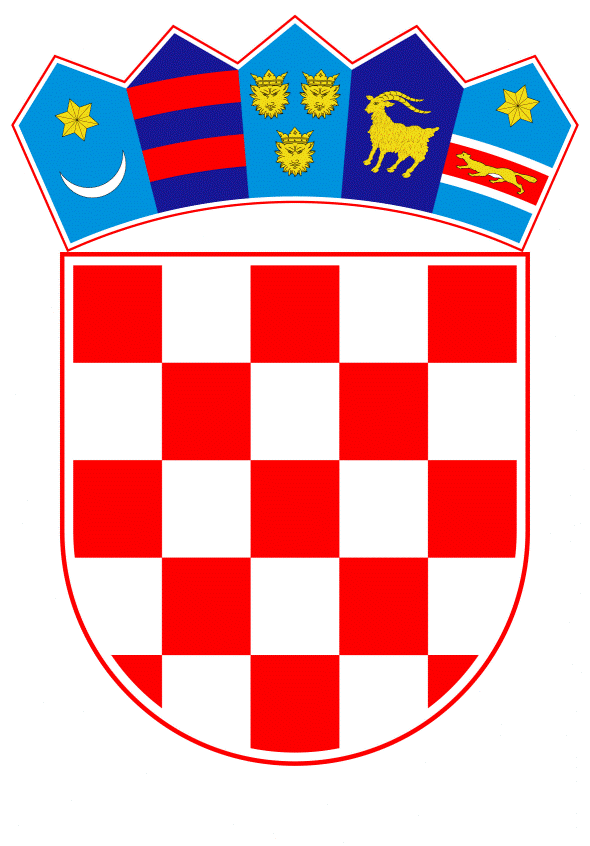 VLADA REPUBLIKE HRVATSKEZagreb, 3. ožujka 2022.______________________________________________________________________________________________________________________________________________________________________________________________________________________________Banski dvori | Trg Sv. Marka 2  | 10000 Zagreb | tel. 01 4569 222 | vlada.gov.hrPrijedlog Na temelju članka 31. stavka 3. Zakona o Vladi Republike Hrvatske („Narodne novine“, br. 150/11., 119/14., 93/16. i 116/18.), a u skladu s ciljem 2.3. „Demografska revitalizacija i bolji položaj obitelji“ Programa Vlade Republike Hrvatske 2020. - 2024., Vlada Republike Hrvatske je na sjednici održanoj ____________  2022. donijelaZ A K L J U Č A K1.	Zadužuje se Središnji državni ured za demografiju i mlade da se uključi u ciklus međunarodnog demografskog istraživanja „Generations & Gender Programme“ i u suradnji s Ekonomskim fakultetom - Zagreb, provede istraživanje u Republici Hrvatskoj, u tri ciklusa, u razdoblju od 2022. do 2028. godine.2.	Međusobne odnose te prava i obveze u vezi s provedbom ovoga Zaključka Središnji državni ured za demografiju i mlade i Ekonomski fakultet - Zagreb uredit će sporazumom.3.	Sredstva za provedbu prvog ciklusa istraživanja iz točke 1. ovoga Zaključka u 2022. osigurana su u Državnom proračunu Republike Hrvatske za 2022. godinu i projekcijama za 2023. i 2024. godinu, unutar Financijskog plana Središnjeg državnog ureda za demografiju i mlade, u iznosu od 1.455.000,00 kuna, na poziciji A788018 - Provedba mjera demografske politike. 4.	Za provedbu drugog ciklusa istraživanja iz točke 1. ovoga Zaključka u 2025. i  trećeg ciklusa istraživanja iz točke 1. ovoga Zaključka u 2028. sredstva će se osigurati u okviru limita ukupnih rashoda Središnjeg državnog ureda za demografiju i mlade koji Vlada Republike Hrvatske utvrđuje odlukom o proračunskom okviru za iduće trogodišnje razdoblje, i to za:2025. godinu  u iznosu od 937.000,00 kuna2028. godinu u iznosu od  937.000,00 kuna.5.	Zadužuje se Središnji državni ured za demografiju i mlade da o donošenju ovoga Zaključka izvijesti Ekonomski fakultet - Zagreb.KLASA:UBROJ:Zagreb,PREDSJEDNIKmr. sc. Andrej PlenkovićOBRAZLOŽENJE	U svrhu provedba mjera demografske politike iz programa Vlade Republike Hrvatske za mandat 2020. - 2024. godine, a u cilju ispitivanja specifičnog područja i prikupljanja podataka o uvjetima života mladih osoba, dinamike i složenosti obiteljskog života te relevantnih okolnosti koje se odnose na odluku o roditeljstvu, rođenju i podizanju djece, Središnji državni ured za demografiju i mlade zadužuje se da se uključi u ciklus međunarodnoga demografskog istraživanja koje je dio velike istraživačke infrastrukture Generations & Gender Programme, dalje u tekstu: GGP. GGP  je 2000. godine pokrenula Populacijska jedinica Ekonomske komisije Ujedinjenih naroda za Europu, a  od 2009. godine koordinira ga Nizozemski interdisciplinarni institut (NIDI) u Den Haagu (Nizozemska). Europska komisija stavila je GGP na listu najvažnijih ESFRI projekata u 2021. godini (https://www.esfri.eu/latest-esfri-news/new-ris-roadmap-2021).GGP je interdisciplinarna istraživačka infrastruktura koja prikuplja, obrađuje i diseminira visokokvalitetne podatke istraživačima i ostalim dionicima koji su zainteresirani za demografiju i nastoje ponuditi rješenja za postojeće demografske izazove. Ti su podaci longitudinalni, što znači da se iste ispitanike anketira tri puta u trogodišnjim ciklusima kako bi se moglo pratiti što se događa u njihovim životima ili ocijeniti kako npr. implementacija nekih vladinih politika i mjera na njih djeluje. GGP istraživačka infrastruktura nastoji potaknuti vrhunsku i inovativnu znanost stvaranjem visokokvalitetnih podataka za provedbu ciljanih istraživanja i donošenje na dokazima utemeljenih politika, čiji bi se učinci na demografske procese i obiteljsku dinamiku s takvom podaktovnom podlogom mogli dobro izmjeriti i ocijeniti. GGP istraživanje svake godine provode brojne europske zemlje, a rezultati istraživanja  mogu  pružiti značajni doprinos u pripremi i provedbi planova država članica za oporavak od posljedica krize, omogućiti povratne informacije o učincima određenih javnih politika ili intenzivnih socio-ekonomskih promjena na život pojedinaca. Naime, negativni demografski trendovi, bez sumnje su hrvatska stvarnost, a jedino praćenjem pojedinaca tijekom duljeg razdoblja može se testirati uzročno-posljedična veza, zbog čega su longitudinalna istraživanja koja prate ljude iz uzorka dulji niz godina nužna.Jedinstvena značajka novog ciklusa GGP-ja jest mogućnost prikupljanja podataka online anketom. Time se uvode novi standardi za visokokvalitetno, isplativo i brzo prikupljanje i obradu podataka u kontekstu multinacionalnog istraživanja. Jedinstvena je vrijednost GGP-ja fokus na mlade i sredovječne punoljetne osobe (18-54) te na odnose među spolovima i generacijama.  Zbog velikog uzorka (minimalno 5000 ispitanika) GGP omogućuje i analizu društvenih podskupina.  Osobe koje bi bile pozvane na sudjelovanje u istraživanju, bile bi izabrane na temelju slučajnog odabira iz Zbirke podataka o prebivalištu i boravištu Ministarstva unutarnjih poslova. Ispitanicima, koji bi bili  izabrani u slučajni uzorak GGP istraživanja, bio bi dostavljen novčani iznos od 50,00 kuna, zajedno s pozivnim pismom i zamolbom za sudjelovanjem u istraživanju, radi poticanja sudjelovanja te kao znak zahvalnosti za sudjelovanjem u međunarodnoj anketi, u sklopu  sudjelovanja u znanstvenom istraživanju. Za potrebe provođenja istraživanja Središnji državni ured za demografiju i mlade angažirati će ovlaštenog provoditelja za istraživanje, a Ekonomski fakultet - Zagreb bi obradio prikupljene podatke, koji bi bili vlasništvo Središnjeg državnog ureda za demografiju i mlade.   Istraživanje bi koordinirao Nizozemski interdisciplinarni demografski institut (NIDI) u Den Haagu (Nizozemska). GGP istraživanje u Republici Hrvatskoj započelo bi se provoditi  2022. godine (prvi ciklus), drugi ciklus provodio bi se 2025. godine, a treći ciklus provodio bi se 2028. godine.Ukupan trošak provođenja GGP istraživanja procijenjen je na 3.329,000,00 kuna, a uključuje troškove agencije za istraživanje (uključujući i incentive – „bezuvjetni poticaj“ za ispitanike u iznosu od 50,00 kuna) i plaćanje IT  usluge GGP centrali u Nizozemskoj u iznosu od 20.000 eura po svakom ciklusu. Procijenjeni troškovi, iskazani za sva tri ciklusa istraživanja su: prvi ciklus - 2022. godina - 1.455,00 kuna; drugi ciklus - 2025. godina -  937.000 kuna (123.000 Eura) i treći ciklus -  2028. godina -  937.000  kuna (123.000 Eura). Sredstva za provedbu istraživanja  za 2022. godinu osigurana su u Državnom proračunu Republike Hrvatske za 2022. godinu i projekcijama za 2023. i 2024. godinu,  unutar Financijskog plana Središnjeg državnog ureda za demografiju i mlade u iznosu od 1.455.000,00 kuna na poziciji A788018 – Provedba mjera demografske politike. Za provedbu istraživanja  u 2025. i 2028. godini sredstva će se osigurati u okviru limita ukupnih rashoda Središnjeg državnog ureda za demografiju i mlade koji Vlada Republike Hrvatske utvrđuje Odlukom o proračunskom okviru za iduće trogodišnje razdoblje. Stoga, u cilju provođenja GGP istraživanja, Središnji državni ured za demografiju i mlade predlaže Vladi Republike Hrvatske da zaduži Središnji državni ured za demografiju i mlade da se uključi u ciklus međunarodnog istraživanja  i u suradnji s Ekonomskim fakultetom u Zagrebu provede istraživanje u Republici Hrvatskoj na opisani način. Republika Hrvatska imala bi koristi od prikupljenih vjerodostojnih podataka o demografskim trendovima koji bi pružili podlogu za kreiranje učinkovitih mjera i politika te ocjenu učinka provedenih politika. Dostupnost bitnih  podataka utjecalo  bi na brojna područja: planiranje nacionalnih lokalnih programa, izradu proračuna u obrazovanju, zdravstvenom osiguranju, različite mjere u podupiranju obitelji i djece, studenata i starijeg stanovništva kao i u politikama usmjerenima prema upravljanju zahtjevima tržišta rada i osiguranju gospodarskog rasta Republike Hrvatske.	Zaključkom se ujedno predlaže zadužiti Središnji državni ured za demografiju i mlade da o Zaključku izvijesti Ekonomski fakultet - Zagreb, kako bi se moglo pristupiti potpisivanju sporazuma radi uređenja međusobnih prava i obveza  u vezi s provedbom istraživanja.Predlagatelj:Središnji državni ured za demografiju i mlade Predmet:Prijedlog zaključka u vezi s provođenjem međunarodnog demografskog istraživanja „Generations & Gender Programme“ u Republici Hrvatskoj u razdoblju od 2022. do 2028. godine